NPO – DESIGN CREDITS – Výzva č. 000462Výzva k předkládání žádostí o poskytnutí dotace v rámci Národního plánu obnovy - iniciativa Design Credits, komponenta 4.5 Rozvoj kulturního a kreativního sektoru(ve spolupráci s Českou agenturou na podporu obchodu CzechTrade)Ministerstvo kultury (dále jen „MK") vyhlašuje, v souladu s usnesením vlády č. 467 ze dne 17. května 2021 k materiálu Národní plán obnovy (dále jen NPO), Nařízením Evropské komise č. 2021/241 o nástroji pro oživení a odolnost (Recovery and Resilience Facility) a v souladu se zákonem č. 218/2000 Sb. o rozpočtových pravidlech a o změně některých souvisejících zákonů (dále jen „rozpočtová pravidla“), ve znění pozdějších předpisů, výzvu k předkládání žádostí o poskytnutí dotace (dále jen „výzva").Cíl a účel výzvyZákladní ustanoveníNázev poskytovatele dotace: Ministerstvo kultury České republiky (dále jen „MK“), (https://www.mk.gov.cz/)Název zprostředkujícího subjektu: Česká agentura na podporu obchodu CzechTrade, se sídlem Štěpánská 15, 120 00 Praha 2 (dále jen CT), (www.czechtrade.cz).Název subjektu, který vydává rozhodnutí o poskytnutí dotace: Ministerstvo kultury České republiky (dále jen „MK“), (https://www.mk.gov.cz/).Tato výzva k iniciativě Design Credits je vyhlášena v rámci implementace komponenty 4.5 Rozvoj kulturního a kreativního sektoru, iniciativy: Kreativní vouchery. Cílem komponenty je využití kreativního sektoru pro ekonomickou i společenskou obnovu České republiky, stimulace přechodu k digitalizaci a jeho integrace do inovativnějšího ekosystému v Česku. Obecným cílem iniciativy Design Credits je podpořit vzájemnou spolupráci průmyslových designérů z Adresáře designérů CzechTrade a podnikatelského sektoru v oblasti design inovací, začlenění KKO do inovačního ekosystému ČR a zohlednění jejich funkce motoru inovací a růstu. Specifickým cílem výzvy je podpora spolupráce žadatele a poskytovatele designérských služeb, jež povede k vytvoření či inovaci výrobků. Externí služby průmyslových designérů mohou malým a středním podnikům pomoci inovovat jejich výrobky, rychle reagovat na požadavky trhu a tím podpořit jejich konkurenceschopnost, posílit exportní připravenost a významně zvýšit hodnotu jejich značky.Investice se uskuteční prostřednictvím systému Design Creditů na podporu průmyslových inovací v malých a středních podnicích. Díky této kooperaci mezi podniky a profesionálními designéry dojde rovněž ke zvýšení adaptace na změny vyvolané krizí, způsobenou pandemií COVID-19 a na její ekonomické dopady. Cílem této výzvy je přidělit cca 100 design creditů.Cílová skupina Malé a střední podniky, působící v různých odvětvích průmyslové nebo řemeslné výroby. Kreativní profesionálové – průmyslový designéři, registrovaní v Adresáři designérů CzechTrade.Popis podporovaných aktivit – podporované oblastiInovace průmyslového designu produktového portfolia žadatele nebo design nového produktu, určeného pro sériovou výrobu, která povede ke zvýšení estetických, funkčních nebo ekologických vlastností výrobku. Půjde o společný tvůrčí proces žadatele a poskytovatele designérských služeb, jenž je založený na součinnosti obou stran, tzn. žadatel je v průběhu procesu rovněž aktivní.  Výsledkem tohoto procesu je navržení průmyslového designu produktu, určeného pro sériovou výrobu.  Aktivity jsou v souladu s naplňováním Státní kulturní politiky 2021–2025+, Strategie rozvoje a podpory kulturních a kreativních odvětví pro roky 2021–2025 a Strategií podpory MSP 2021 – 2027. Oprávnění žadateléŽadatelem o dotaci mohou být malé a střední podniky (dále MSP) dle Doporučení Komise 2003/361/ES zveřejněném v Úředním věstníku EU L 124 dne 20. 5. 2003 se sídlem nebo provozovnou na území České republiky a s prokazatelnou historií min. 3 měsíce před vyhlášením výzvy, tj. od 1. 11. 2023. Žadatel nesmí být zapojený v rámci této výzvy jako poskytovatel služby (designér). Případný střet zájmů mezi žadatelem a poskytovatelem služby (kreativcem) je důvodem k zamítnutí žádosti. Žádný ze zástupců žadatele (statutární zástupce, zaměstnanec, zmocněnec apod.) nesmí být současně zaměstnancem poskytovatele služby (kreativce) nebo být v takovém postavení, aby mohl ovlivnit podmínky plánovaného projektu. Žadatel a poskytovatel služby (designér) také nesmějí být součástí stejné skupiny propojených podniků.Žadatel si musí před podáním žádosti vybrat poskytovatele designérských služeb z Adresáře designerů CzechTrade http://www.designers-database.eu/. Žadatel si může z adresáře vybrat jakéhokoli průmyslového designéra, přičemž zásadním kritériem zde musí být schopnost autora splnit zadání podle představ zadavatele. Následně žadatel s vybraným designérem uzavře smluvní vztah a dohodnou se na společném návrhu projektu, který žadatel přiloží k žádosti.Žadatel může podat pouze jednu žádost v rámci výzvy. Pokud žadatel podá více žádostí, bude posuzována pouze první z nich, pakliže bude splňovat podmínky výzvy, rozhodující bude dřívější datum odeslání žádosti do dotačního portálu, ostatní žádosti budou automaticky vyřazeny. Žadatel, který dotaci obdrží, nesmí převádět dané finanční prostředky na jiné právnické či fyzické osoby, pokud se nejedná o přímou úhradu nákladů spojených s realizací projektu.Potenciální žadatel není oprávněn účastnit se výzvy nebo získat podporu, pokud: je v likvidaci, v úpadku, hrozícím úpadku či je proti nim vedeno insolvenční řízení ve smyslu zákona č. 182/2006 Sb., o úpadku a způsobech jeho řešení (insolvenční zákon); byl v uplynulých třech letech na majetek žadatele prohlášen konkurs, bylo soudem zahájeno konkursní nebo vyrovnávací řízení, bylo potvrzeno nucené vyrovnání, případně pokud byl návrh na prohlášení konkursu zamítnut pro nedostatek majetku a proti žadateli je veden výkon rozhodnutí; má v evidenci daní zachyceny daňové nedoplatky nebo mají nedoplatek na pojistném nebo na penále na veřejné zdravotní pojištění nebo na sociálním zabezpečení nebo příspěvku na státní politiku zaměstnanosti; na něj byl vydán inkasní příkaz po předcházejícím rozhodnutí Evropské komise prohlašujícím, že poskytnutá podpora je protiprávní a neslučitelná se společným trhem; mu byla v posledních 3 letech pravomocně uložena pokuta za umožnění výkonu nelegální práce podle § 5 písm. e) zákona č. 435/2004 Sb., o zaměstnanosti, ve znění pozdějších předpisů;byl v posledních 5 letech před podáním žádosti pravomocně odsouzen pro trestný čin uvedený v příloze č. 3 zákona č. 134/2016 Sb., o zadávání veřejných zakázek, ve znění pozdějších předpisů, pokud se na něj nehledí, jako by nebyl odsouzen. Tuto podmínku musí splňovat právnická osoba a zároveň každý člen statutárního orgánu této právnické osoby. Je-li členem statutárního orgánu žadatele právnická osoba, musí podmínku splňovat jak tato právnická osoba, tak také každý člen statutárního orgánu této právnické osoby a osoba zastupující tuto právnickou osobu v statutárním orgánu žadatele;provádí činnost, která je neslučitelná s etickým kodexem MK, nebo činnost v oblasti provozování loterií a jiných podobných her, výroby nebo distribuce tabákových výrobků, tvrdého alkoholu (s výjimkou tradičních regionálních produktů), omamných a psychotropních látek nebo pornografie;je podnikem v obtížích ve smyslu čl. 2 odst. 18 nařízení Komise (EU) č. 651/2014 a s ohledem na legislativu ČR;je osobou uvedenou v § 2 odst. 1 písm. c) a § 4c zákona č. zákona č. 159/2006 Sb., o střetu zájmů, v platném znění;žadatel ani jeho skutečný majitel nesmí být uvedeni na sankčních seznamech, tj. seznamech osob a společností, proti kterým jsou uvaleny mezinárodní sankce.Podmínky oprávněnosti žadatele jsou posuzovány během formálního hodnocení a musí být splněny k datu podání projektové žádosti. K otázce, zda splňují body v předchozím odstavci, se žadatelé vyjadřují v rámci čestného prohlášení v projektové žádosti.Žadatel o dotaci je povinen oznámit jakoukoliv změnu v údajích uvedených v žádosti a doložených dokumentech, zejména svůj případný zánik, transformaci, sloučení, změnu statutárního orgánu, bankovního účtu apod., a to do 14 pracovních dnů ode dne účinnosti změny. Poskytovatel designérských služby (průmyslový designér)Design nového výrobku, nebo i redesign stávajícího výrobku, je vždy autorským dílem. Má proto všechny vlastnosti vyplývající z definice autorského díla podle Autorského zákona. Definici autorského díla obsahuje § 2 zákona č. 121/2000 Sb., o právu autorském, právech souvisejících s právem autorským a o změně některých zákonů (autorský zákon), ve znění pozdějších předpisů.Poskytovatelem služby může být designér se specializací v minimálně jedné kategorii průmyslového designu, registrovaný v Adresáři designérů CzechTrade, splňující podmínky pro bezplatný zápis do Adresáře designérů viz příloha č. 2.Kategorie průmyslového designu Adresáře designérů CzechTrade:•	stroje (design spojený s konstrukčními pracemi, nářadí, zemědělská technika)•	zdravotní technika (sanitární zboží)•	dopravní prostředky•	elektronika •	nábytek (interiér, městský mobiliář), interiérové doplňky•	móda (oděv, obuv, textilní tvorba, doplňky, bižuterie, šperk)•	sklo, porcelán•	ostatní (umělecká řemesla, hračky, tableware, varné nádobí, sportovní potřeby, hudební nástroje, obaly s důrazem na konstrukci apod.)Poskytovatelem služby může být pouze česká právnická nebo fyzická osoba s platnou registrací ve veřejné části Adresáře designérů CzechTrade. Poskytovatel služby (průmyslový designér) nemůže být současně žadatelem v této výzvě, zaměstnancem MK, ani zaměstnancem příspěvkové organizace MK.  Poskytovatel služby (průmyslový designér) může poskytnout své služby maximálně 3 (třem) příjemcům dotace v rámci této výzvy. Přičemž prvními třemi spolupracemi jsou závazně ty, jejichž žádost byla poskytovateli dotace odeslána dříve.  Poskytovatel dotace nezaručuje poskytovatelům služeb (průmyslovým designérům), že budou osloveni žadateli ke spolupráci. Forma a výše dotacePodpora je poskytována formou neinvestiční dotace v souladu s aktuálními metodickými pokyny pro realizaci Národního plánu obnovy vydávanými Ministerstvem průmyslu a obchodu (dále jen „MPO“), Ministerstvem financí (dále jen „MF“) a pokyny MK, které se týkají dotací z NPO a jsou zveřejněny na webu MK https://www.mk.gov.cz/narodni-plan-obnovy-2609.html, a s ustanovením § 14 zákona č. 218/2000 Sb., o rozpočtových pravidlech a o změně některých souvisejících zákonů (dále jen rozpočtová pravidla), ve znění pozdějších předpisů a zákona č. 500/2004 Sb., správní řád, ve znění pozdějších předpisů, a to v rozsahu stanoveném ustanovením § 14q rozpočtových pravidel. Podpora bude poskytnuta a proplácena ex-post na základě dokladů předložených příjemcem v žádosti o platbu (předpokladem je počáteční plné předfinancování výdajů projektu z prostředků příjemce).Design Credits: Forma finanční podpory pro MSP s vlastní sériovou výrobou na využití služeb průmyslových designérů z Adresáře designérů CzechTrade http://www.designers-database.eu/. Jeden design credit může pokrýt max. 85 % z celkové výše odměny designéra za vytvořené autorské dílo, min. výše podpory může být 50 000 Kč bez DPH, max. výše podpory 150 000 Kč bez DPH, tzn. že alespoň 15 % z celkové ceny projektu bude muset pokrýt žadatel z vlastních zdrojů (případně i více, pokud bude cena projektu vyšší než 176 470 Kč), min. celková hodnota projektu mezi žadatelem a poskytovatelem služeb tedy musí být ve výši alespoň 58 824 Kč bez DPH, max. výše projektu není stanovena.Projekty, požadující dle míry podpory dotaci nižší, než je minimální celková hodnota projektu (a plánují dle toho úměrně nízké celkové způsobilé výdaje), jsou nepřijatelné a nebudou zařazeny do hodnotícího procesu. Podpora podle pravidla de minimisDotace budou poskytovány v režimu podpory de minimis. Podpora poskytovaná podle pravidla de minimis (též podpora malého rozsahu, podpora de minimis) je podporou, která není veřejnou podporou, neboť vzhledem ke své relativní nízké hodnotě není s to narušit hospodářskou soutěž ani ovlivnit obchod mezi členskými státy EU.7.1 Obecná podpora de minimis (podpora dle nařízení č. 1407/2013)Limity podporyCelková výše podpory de minimis podle nařízení Komise (EU) č. 1407/2013, o použití článků 107 a 108 Smlouvy o fungování Evropské unie na podporu de minimis, poskytnuté jednomu podniku nesmí za libovolná tři po sobě jdoucí jednoletá účetní období překročit částku 200.000 EUR. Celková částka podpory de minimis udělená jednomu podniku provozujícímu silniční nákladní dopravu pro cizí potřebu, nesmí překročit částku 100.000 EUR za libovolná tři po sobě jdoucí jednoletá účetní období, přičemž ji nelze použít na nabývání vozidel pro silniční nákladní dopravu. Za tříleté období se považují fiskální roky používané k daňovým účelům. Pokud by poskytnutím dotace u žadatele došlo k překročení limitní částky podpory de minimis, dotace nebude poskytnuta, resp. bude navržena maximálně do výše limitu podpory de minimis. Do celkového limitu podpor de minimis se nezapočítávají jiné druhy podpor.V případě provozování obou typů činností (viz předchozí odstavec) lze danému podniku poskytnout podporu de minimis až do výše 200.000 EUR za předpokladu, že bude oddělením činností, rozlišením nákladů nebo jiným vhodným způsobem zajištěno, aby přínos pro činnost silniční nákladní dopravy nepřekročil 100.000 EUR a aby podpora de minimis nebyla použita pro nabývání vozidel pro silniční nákladní dopravu Tyto finanční stropy platí bez ohledu na formu či účel podpory de minimis poskytnuté podniku v předchozích třech účetních obdobích. Doba tří jednoletých účetních období se řídí podle účetního období používaného podnikem v ČR.Jedním podnikem podle nařízení č. 1407/2013 jsou chápány veškeré subjekty, které mezi sebou mají alespoň jeden z následujících vztahů:jeden subjekt vlastní většinu hlasovacích práv, která náležejí akcionářům nebo společníkům, v jiném subjektu;jeden subjekt má právo jmenovat nebo odvolat většinu členů správního, řídícího nebo dozorčího orgánu jiného subjektu; jeden subjekt má právo uplatňovat rozhodující vliv v jiném subjektu podle smlouvy uzavřené s daným subjektem nebo dle ustanovení v zakladatelské smlouvě nebo ve stanovách tohoto subjektu; jeden subjekt, který je akcionářem nebo společníkem jiného subjektu, ovládá sám, v souladu s dohodou uzavřenou s jinými akcionáři nebo společníky daného subjektu, většinu hlasovacích práv, náležejících akcionářům nebo společníkům, v daném subjektu. Podniky, které mají jakýkoli vztah uvedený v písmenech a) až d) prostřednictvím jednoho nebo více podniků, jsou také považovány za jeden podnik. Skupina propojených podniků je tak při poskytování podpory de minimis považována za jeden podnik. Odvětví způsobilá k podpořePodporou de minimis lze dle čl. 1 odst. 1 nařízení Komise (ES) č. 1407/2013 podpořit podniky ve všech odvětvích, s výjimkou: podpory poskytované podnikům činným v odvětvích rybolovu a akvakultury, na které se vztahuje nařízení Evropského parlamentu a Rady (EU) č. 1379/2013; 240 podpory poskytované podnikům v oblasti prvovýroby zemědělských produktů; podpory poskytované podnikům činným v odvětví zpracovávání zemědělských produktů a jejich uvádění na trh, a to v těchto případech: i) je-li výše podpory stanovena na základě ceny nebo množství produktů zakoupených od prvovýrobců nebo uvedených na trh danými podniky, ii) je-li poskytnutí podpory závislé na podmínce, že bude zčásti nebo zcela předána prvovýrobcům; podpory na činnosti spojené s vývozem do třetích zemí nebo členských států, tj. podpory přímo spojené s vyváženým množstvím, se zavedením a provozem distribuční sítě nebo s jinými běžnými výdaji v souvislosti s vývozní činností; podpory podmiňující použití domácího zboží na úkor dováženého zboží. Jestliže podnik působí vedle odvětví podpořitelných podle nařízení č. 1407/2013 i v odvětvích spadajících pod písmena a), b) nebo c), je tomuto podniku možné poskytnout podporu de minimis pouze za předpokladu, že oddělením činností, rozlišením nákladů nebo jiným vhodným způsobem bude zajištěno, aby činnosti v odvětvích vyloučených z oblasti působnosti tohoto nařízení nevyužívaly podporu de minimis poskytovanou v souladu s tímto nařízením.7.2 Podpora de minimis v odvětví zemědělstvíLimity podporyCelková výše podpory de minimis podle nařízení Komise (EU) č. 1408/2013 poskytnuté jednomu podniku nesmí za libovolná tři po sobě jdoucí jednoletá účetní období překročit částku 20.000 EUR. Zároveň nesmí kumulovaná výše podpory de minimis přiznané členským státem podnikům činným v prvovýrobě zemědělských produktů za libovolná tři po sobě jdoucí jednoletá účetní období přesáhnout částku 61.865.750 EUR. Tyto finanční stropy platí bez ohledu na formu či účel podpory de minimis poskytnuté podniku v předchozích třech účetních obdobích. Doba tří jednoletých účetních období bude stanovena podle účetního období používaného podnikem v ČR. Definice jednoho podniku je shodná jako v případě podpory de minimis dle nařízení č. 1407/2013.Odvětví způsobilá k podpořePodporou de minimis lze dle čl. 1 odst. 1 nařízení Komise (EU) č. 1408/2013 podpořit podniky působící v prvovýrobě zemědělských produktů, s výjimkou: podpory, jejíž výše je stanovena na základě ceny nebo množství produktů uvedených na trh; podpory na činnosti spojené s vývozem do třetích zemí nebo členských států, tj. podpory přímo spojené s vyváženým množstvím, se zavedením a provozem distribuční sítě nebo s jinými běžnými výdaji v souvislosti s vývozní činností; podpory podmiňující použití domácího zboží na úkor dováženého zboží. Jestliže podnik působí vedle odvětví podpořitelných podle uvedeného nařízení i v jednom nebo více odvětvích nebo vykonává jiné činnosti, které spadají do působnosti nařízení (EU) č. 1407/2013, nebo do odvětví rybolovu a akvakultury, je tomuto podniku možné poskytnout podporu de minimis v odvětví zemědělství pouze za předpokladu, že oddělením činností, rozlišením nákladů nebo jiným vhodným způsobem bude zajištěno, aby prvovýroba zemědělských produktů nevyužívala podporu de minimis poskytovanou v souladu s nařízením č. 1407/2013 ani podporu de minimis poskytovanou do odvětví rybolovu a akvakultury.7.3 Podpora de minimis v odvětví rybolovu a akvadukturyLimity podporyCelková výše podpory de minimis podle nařízení Komise (EU) č. 717/2014 poskytnuté jednomu podniku nesmí za libovolná tři po sobě jdoucí jednoletá účetní období překročit částku 30.000 EUR. Zároveň nesmí kumulovaná výše podpory de minimis přiznané členským státem podnikům činným v prvovýrobě zemědělských produktů za libovolná tři po sobě jdoucí jednoletá účetní období přesáhnout částku 3.020.000 EUR. Tyto finanční stropy platí bez ohledu na formu či účel podpory de minimis poskytnuté podniku v předchozích třech účetních obdobích. Doba tří jednoletých účetních období bude stanovena podle účetního období používaného podnikem v ČR. Definice jednoho podniku je shodná jako v případě podpory de minimis dle nařízení č. 1407/2013.Odvětví způsobilá k podpořePodporou de minimis lze dle čl. 1 odst. 1 nařízení Komise (ES) č. 717/2014 podpořit podniky působící v odvětví rybolovu a akvakultury, s výjimkou:a) podpory, jejíž výše je stanovena na základě ceny nebo množství produktů uvedených na trh; b) podpory na činnosti spojené s vývozem do třetích zemí nebo členských států, tj. podpory přímo spojené s vyváženým množstvím, se zavedením a provozem distribuční sítě nebo s jinými běžnými výdaji v souvislosti s vývozní činností; c) podpory podmiňující použití domácího zboží na úkor dováženého zboží; d) podpory na nákup rybářských plavidel; e) podpory na modernizaci nebo výměnu hlavního nebo pomocného motoru rybářských plavidel; f) podpory na operace, které zvyšují rybolovnou kapacitu plavidel, nebo na zařízení, která zvyšují schopnost plavidla vyhledávat ryby; g) podpory na výstavbu nových rybářských plavidel nebo dovoz rybářských plavidel; h) podpory dočasného nebo trvalého zastavení rybolovných činností, není-li v nařízení (EU) č. 508/2014 stanoveno jinak; i) podpory na průzkumný rybolov; j) podpory na převod vlastnictví podniku; k) podpory na přímé vysazování ryb, pokud není výslovně stanoveno jako opatření na ochranu v právním předpisu EU, nebo v případě experimentálního vysazování ryb. Jestliže podnik působí vedle odvětví podpořitelných podle uvedeného nařízení i v jednom nebo více odvětvích nebo vykonává jiné činnosti, které spadají do působnosti nařízení (EU) č. 1407/2013, nebo do odvětví prvovýroby zemědělských produktů, je tomuto podniku možné poskytnout podporu de minimis v odvětví rybolovu a akvakultury pouze za předpokladu, že oddělením činností, rozlišením nákladů nebo jiným vhodným způsobem bude zajištěno, aby rybolov a akvakultura nevyužívaly podporu de minimis poskytovanou v souladu s nařízením č. 1407/2013 ani podporu de minimis poskytovanou do odvětví prvovýroby zemědělských produktů.Alokace prostředků pro výzvuPro výzvu je alokováno celkem 15 mil. Kč z prostředků stanovených pro iniciativu Design Credits dle schváleného Národního plánu obnovy. Harmonogram výzvy a podání žádostí skrze Dotační portál MKTermíny pro předkládání žádostí o poskytnutí podpory (dále jen „žádost") v rámci této výzvy:Vyhlášení výzvy:					29. 1. 2024Zahájení příjmu žádostí:				1. 2. 2024 od 12.00 hod.Ukončení příjmu žádostí:				31. 7. 2024 do 15.00 hod. nebo dříve po vyčerpání finanční alokace 15 mil. Kč pro tuto výzvu.Ukončení fyzické realizace projektu:			30. 9. 2024Termín podání monitorovací zprávy a žádosti o platbu: do 30. 9. 2024 do 15.00 hod.Podáním žádosti se rozumí elektronické podání žádosti prostřednictvím DP MK, do kterého se žadatelé hlásí prostřednictvím tohoto odkazu: https://dpmkportal.mkcr.cz/. Datum podání žádosti se shoduje s datem podání žádosti v systému. Žádost musí být podána v rámci předepsaného formuláře včetně všech příloh.Žádosti včetně všech povinných i nepovinných příloh se podávají v termínech dle harmonogramu, a to elektronicky prostřednictvím dotačního portálu MK (dále jen „DP MK“). Žádosti musejí být zpracovány v českém jazyce v předepsaném formátu a předkládaný rozpočet musí být uveden v českých korunách s DPH a bez DPH.Žadatel se do DP MK hlásí přes tzv. e-identitu (NIA) (více na: https://www.identitaobcana.cz/Home). Následně se zaregistruje. Registrace znamená založení základních údajů o žadateli v DP MK. Registrovat se v DP MK je možné pouze jednou, pod touto registrací je možné se následně hlásit i do jiných dotačních výzev v DP MK. Po přihlášení a registraci si žadatel vybere tuto výzvu a bude možné v daných termínech žádost elektronicky vyplnit, podat, v případě vyzvání skrze nástěnku bude možné žádost doplňovat, podávat monitorovací zprávu vč. vyúčtování. Žadatel si může průběžně ukládat svou rozpracovanou žádost, dokud ji finálně nepodá. Systém kontroluje, zda žadatel vyplnil požadované pole, nekontroluje správnost či úplnost jednotlivých bodů žádosti. Po podání žádost postupuje k formální kontrole, v rámci ní je možné žádost vrátit k doplnění či opravě. Veškerá administrace bude probíhat v rámci tohoto dotačního portálu. Podrobný popis registrace bude uveden v nápovědě DP MK. Popis požadavků v žádosti je součástí formuláře – komentáře u jednotlivých textových polí. V DP MK je také připravena nápověda radící s orientací v systému, příručka pro žadatele, která bude od také zveřejněna na webu, je určena všem žadatelům k vysvětlení základních pojmů a podmínek pro žadatele / příjemce podpory.Pro registraci v DP MK bude žadatel potřebovat e-identitu a funkční e-mailovou schránku, na kterou mu budou chodit notifikace o změně statutu žádosti či žádost o doplnění. Registrace uživatelů, kteří budou do DP MK vstupovat nikoliv jako žadatelé, avšak pouze jako zprostředkovatelé (např. zplnomocněné osoby pověřené žadatelem k vyřízení žádosti) neprobíhá přímo. Tito uživatelé mohou být zaregistrováni pouze již registrovaným žadatelem o podporu. Podrobnosti nalezne uživatel DP MK v nápovědě systému. Veškeré formuláře jsou pro žadatele připraveny přímo v DP MK. Žádosti podané mimo předepsaný formulář žádosti v DP MK, anebo po uvedeném termínu nebudou přijaty k dalšímu zpracování – formální kontrole. Žádost musí obsahovat: vyplněný elektronický formulář žádosti o dotaci na rok 2024 ve všech předepsaných bodech: údaje o žadateli a vlastnické struktuře, údaje o projektu; mj. využití, přínos získaných designérských služeb pro podnikání a rozvoj žadatele zejména zvýšení jeho konkurenceschopnosti a internacionalizace, předmět poskytnutí designérských služeb a souvislost s podnikatelskou činností žadatele a cíli výzvy, využití získaných služeb po době ukončení realizace projektu, tj. 3 roky od ukončení realizace projektu, identifikace průmyslového designéra z Adresáře designérů CzechTrade (název/jméno, IČ) rozpočet celého projektu, povinné přílohy včetně čestných prohlášení; mj. sken dokladu o vlastnictví bankovním účtu (výpis z účtu, potvrzení z banky), kopie dokladu prokazující oprávnění osoby jednající za SPO (např. doklad o volbě nebo jmenování statutárního orgánu, příp. ověřená plná moc), čestné prohlášení k vyloučení střetu zájmů ve vztahu k uchazeči o podporu / žadatele, čestné prohlášení de minimis, prohlášení k velikosti podniku, smlouva s designérem, kreativní brief. Statutární zástupce subjektu žádající o dotaci může pro podání žádosti či pro určité právní úkony pověřit jednáním jiného zaměstnance. Tuto skutečnost musí žadatel uvést ve formuláři v záložce Žadatel a v záložce Vlastnická struktura, kde musí být uvedena statutární osoba i pověřená osoba.Rozhodnutí o dotaci bude vystavováno v DP MK po ukončení procesu formálního hodnocení a schválení dotace ministrem kultury. Rozhodnutí bude zasíláno dle rozpočtových pravidel a bude též k disposici v DP MK.Podání žádosti a následná administrace projektu včetně veškeré další komunikace žadatele s MK bude probíhat prostřednictvím DP MK. Údaje budou archivovány v DP MK a podléhají kontrole a auditu.Povinné přílohy žádostiŽadatel musí v okamžiku podání žádosti o podporu předložit následující dokumenty: Plnou moc (pokud žádost o podporu v DP MK podává za žadatele jiná osoba než statutární zástupce). Plná moc musí být opatřena elektronickým podpisem nebo úředně ověřeným podpisem včetně zajištění autorizované konverze listinného dokumentu do elektronického originálu. V případě předložení písemné plné moci, musí být tato opatřena ověřenými podpisy obou stran.Úplný výpis z Evidence skutečných majitelů. Čestné prohlášení k vyloučení střetu zájmů (vzor čestného prohlášení je přílohou výzvy), které musí být opatřeno elektronickým podpisem nebo úředně ověřeným podpisem včetně zajištění autorizované konverze listinného dokumentu do elektronického originálu.Čestné prohlášení žadatele o podporu v režimu de minimis (vzor čestného prohlášení je přílohou výzvy), které musí být opatřeno elektronickým podpisem nebo úředně ověřeným podpisem včetně zajištění autorizované konverze listinného dokumentu do elektronického originálu.Prohlášení k velikosti podniku (vzor prohlášení je přílohou výzvy), které musí být opatřeno elektronickým podpisem nebo úředně ověřeným podpisem včetně zajištění autorizované konverze listinného dokumentu do elektronického originálu.Doklad o vedení bankovního účtu žadatele, na který bude poskytována podpora (potvrzení vydané bankou o vlastnictví účtu žadatele), V případě, že bude úhrada provedena z jiného bankovního účtu než z účtu, na něhož bude poskytována podpora, doloží žadatel doklady ke všem účtům. V DP MK poté označí jako dotační ten účet, na který bude podpora poskytnuta. Návrh projektu (kreativní brief) vytvořený ve spolupráci s poskytovatelem služby (designérem).Smlouva uzavřená s poskytovatelem služby (průmyslovým designérem). Ve smlouvě musí být jasně identifikován předmět plnění (musí být v souladu s nabídkou vítězného dodavatele), částka za plnění bez DPH a včetně DPH, pokud je dodavatel plátce DPH, datum podpisu. Smlouva musí být podepsaná oběma smluvními stranami, el. podpis není vyžadován. Pokud byla smlouva podepsána oběma smluvními stranami v roce 2023, je nutné ve smlouvě explicitně uvést termín v roce 2024, kdy bude plnění zahájeno. Tento termín bude poté dnem zahájení realizace projektu.    Průzkum trhu – musí být transparentní a doložitelný. Žadatel doloží následující doklady:emailová komunikace dokladující oslovení minimální tří kreativců s žádostí o kalkulaci ceny,minimálně dvě doručené podepsané nabídky od oslovených kreativců (krycí list cenové nabídky),posouzení nabídek, tzn. zdůvodnění výběru daného poskytovatele služby (kreativce).  Z průzkumu trhu musí být zřejmé, kdy došlo k oslovení vybraných dodavatelů, termín od kdy platí vytvořená nabídka, co bude finálním výstupem spolupráce vč. počtu kusů dodaných výstupů a jejich formát (video soubor, pdf. jpg, apod.).  Období realizace projektuPodpořené projekty v této výzvě musejí být realizovány během roku 2024 a ukončeny nejpozději k 30. 9. 2024. Začátek realizace projektu je dnem podpisu smlouvy s designérem poslední smluvní stranou (v případě, že byla smlouva uzavřena v roce 2024). Pokud byla smlouva podepsána oběma smluvními stranami v roce 2023, je nutné ve smlouvě explicitně uvést termín v roce 2024, kdy bude plnění zahájeno. Tento termín bude poté dnem zahájení realizace projektu.   Území dopaduČeská republika včetně hl. města Prahy.13. Vymezení způsobilých výdajů Jedná se o takové výdaje projektu, které zakládají nárok na čerpání podpory, tj. mohou být spolufinancovány v rámci této výzvy z Národního plánu obnovy. Výdaje musejí být skutečně, účelně, efektivně, oprávněně a nezbytně vynaložené.Způsobilými jsou pouze výdaje na odměnu za návrh designu, který vytvoří průmyslový designér z Adresáře designérů CzechTrade v podniku, zabývajícím se průmyslovou a / nebo řemeslnou výrobou. Výstupem této spolupráce je kompletní vytvoření průmyslového design nového výrobku nebo redesign stávajícího výrobku, výrobkové řady, nebo setu. Výstup je doložen formou monitorovací zprávy a obsahuje popis a fotodokumentaci provedených služeb průmyslového designéra v souladu se schváleným projektem (kreativním briefem). Způsobilým výdajem je z časového pohledu výdaj, který vznikl příjemci podpory od 1. 1. 2024 do 30. 9. 2024. Všechny způsobilé výdaje musejí splňovat podmínky výzvy, aktuální pravidla a metodické pokyny NPO.Příjemce bude povinen vést účetnictví podle zákona č. 563/1991 Sb., o účetnictví, ve znění pozdějších předpisů (dále jen „zákon o účetnictví“), a v něm řádně a odděleně sledovat nakládání s poskytnutou dotací. Veškeré výdaje projektu musejí být prokázány účetními doklady, které splňují náležitosti dle zákona o účetnictví.Ve smyslu § 4b zákona č. 159/2006 Sb., o střetu zájmů, v platném znění, nelze do způsobilých výdajů zahrnout výdaje vynaložené na plnění veřejné zakázky dodavatelem, zhotovitelem díla či poskytovatelem služeb, který je obchodní společností, v níž veřejný funkcionář uvedený v § 2 odst. 1 písm. c) tohoto zákona, nebo jím ovládaná osoba vlastní podíl představující alespoň 25 % účasti společníka v této obchodní společnosti a dále nelze do způsobilých výdajů ve smyslu § 44 ZZVZ zahrnout výdaje vynaložené na plnění veřejné zakázky, u níž byl zjištěn nezveřejněný nebo nedostatečně omezený střet zájmů a střetem zájmů dotčený účastník výběrového/zadávacího řízení uspěl při zajištění této veřejné zakázky. Zároveň zde nebylo zjištěno korupční jednání.Podpora může být poskytnuta pouze na způsobilé výdaje, které splňují všechny níže uvedené podmínky:jsou v souladu s právními předpisy České republiky a Evropské unie,jsou v souladu s NPO, aktuálními metodickými pokyny, příslušnou výzvou a vydanými metodickými pokyny MK,jsou vynaloženy v souladu s pravidlem 3E (hospodárnost, efektivnost, účelnost),jsou v souladu s podmínkami příslušného článku GBER,jsou přiměřené, tj. odpovídají cenám v místě a čase obvyklým,jsou řádně identifikovatelné, prokazatelné a doložitelné,jsou přímo a výhradně spojeny s realizací projektu, vznikly v době realizace projektu, resp. byly proplaceny v období od 1. 1. 2024 do 30. 9. 2024 dle podmínek NPO, splňují požadované náležitosti a jsou součástí jeho rozpočtu.Vymezení nezpůsobilých výdajůPoložky nezařaditelné mezi způsobilé výdaje:aktivity, které neodpovídají zaměření programu, podmínkám výzvy či aktuálním metodickým pokynům,výdaje na mzdy a platy a ostatní osobní náklady žadatele,výdaje spojené se vzděláváním a náborem zaměstnanců, teambuilding,běžné provozní výdaje žadatele, např. poplatky za energie, účetní služby, bankovní poplatky, úroky apod., pořízení dlouhodobého hmotného či nehmotného majetku,výdaje na pohoštění,dary,udílení věcných nebo finančních ocenění,zpracování žádosti/projektu v DP MK,výdaje na publicitu,gamifikaci směřovanou na zlepšení procesů uvnitř firmy, nákup mediálního prostoru (pouze off-line media), investiční výdaje, samostatné překlady a jazykové překlady,zakoupení hotového uměleckého díla,výdaje za poplatky spojené s výkonem práva vytvořené dílo užít (licence),daň z přidané hodnoty (dále jen „DPH“) podle zákona č. 235/2004 Sb., o dani z přidané hodnoty, ve znění pozdějších předpisůDo kalkulovaných nákladů a příjmů projektu mohou být zahrnuty jen takové náklady a příjmy, které jsou součástí účetnictví žadatele, ale jsou vedeny odděleně, aby financování bylo transparentní a účetní doklady a objednávky jsou označovány registračním číslem žádosti o dotaci z DP MK.Podmínky výzvyDotace je poskytována na základě Rozhodnutí o poskytnutí dotace ze státního rozpočtu ČR (dále jen „Rozhodnutí“) a lze ji použít jen na účel uvedený v Rozhodnutí. Při tom je příjemce povinen dodržet výši a skladbu nákladů týkajících se poskytnuté dotace tak, jak byly v Rozhodnutí uvedeny, stejně jako účelové určení dotace (rozepsanou strukturu projektu).Dotace je poskytována účelově a podmínky pro její použití, monitorovací zprávy a žádosti o platbu, jsou součástí výroku Rozhodnutí, které příjemci dotace vystaví MK. Projekt může být spolufinancován z obecních a krajských rozpočtů a jiných EU zdrojů, a ze soukromých zdrojů (např. vlastní zdroje příjemce, nadační příspěvky, činnost dobrovolníků nebo finanční dary od fyzických a právnických osob), ale duplicitní úhrada stejných výdajů projektu z různých zdrojů včetně zdrojů státního rozpočtu není dovolena. Příjemce dotace odpovídá za hospodárné použití prostředků v souladu s účely, na které byly prostředky poskytnuty, Příjemce dotace je povinen uchovávat Rozhodnutí a veškeré doklady týkající se poskytnuté dotace ve smyslu zákona o účetnictví.Dotace se poskytují podle § 16, bodu 1 rozpočtových pravidel a aktuálními metodickými pokyny k NPO. Vyplácení dotací se bude uskutečňovat v souladu s případnými regulačními opatřeními MF a Delivery Unit na MPO.MK si vyhrazuje právo změnit způsob proplácení dotace, a to v souladu s případnými změnami nařízenými MF či metodickými pokyny k NPO.MK může podle rozpočtových pravidel vydat změnové Rozhodnutí.Příjemce dotace je povinen před případným zánikem přednostně vypořádat vztahy se státním rozpočtem.Žadatel/příjemce podpory, který je veřejným zadavatelem, je povinen při zadávání veřejných zakázek postupovat transparentně a podle ZZVZ.Veškeré výdaje projektu musí být podle zákona vedeny v účetnictví či daňové evidenci žadatele (zákon o účetnictví, zákon č. 586/1992 Sb., o daních z příjmů, ve znění pozdějších předpisů). Žadatel je povinen všechny transakce související s projektem odděleně identifikovat od ostatních účetních transakcí s projektem nesouvisejících.Žadatel/příjemce podpory je povinen umožnit kontrolu realizace a opatření včetně kontroly souvisejících dokumentů osobám pověřeným MK, případně jiným příslušným kontrolním orgánem (auditem z MF, Delivery Unit na MPO a orgány Evropské komise, OLAF ad.). Tyto povinnosti budou upřesněny v rámci Rozhodnutí. Dotace je po akceptaci proplácena z peněz EU v rámci Nástroje pro oživení a odolnost (dále jen „RRF“). (Kontroly budou tedy nejen od českých orgánů, ale i ze strany Evropské komise.)Žadatel/příjemce podpory umožní pořízení fotodokumentace pověřenou osobou MK za účelem doložení realizace projektu podpořeného z programu, zároveň sám fotodokumentaci vede.Pokud poskytnutí podpory žadateli vylučuje nebo neumožňuje obecně závazný právní předpis, nelze podporu poskytnout.V případě zapojení dalších spolufinancujících subjektů do financování projektu, nesmí dojít ke dvojímu financování způsobilých výdajů, na které je poskytována podpora. Příjemce je povinen o zapojení dalšího typu podpory MK neprodleně informovat a předložit příslušný právní akt či smlouvu, kterým byla podpora přiznána, či došlo k navýšení jiných zdrojů.Projekt není zveřejňován, pokud obsahuje pasáže podléhající ochraně podle zákona č. 121/2000 Sb., o právu autorském, právech souvisejících s právem autorským a o změně některých zákonů (autorský zákon), ve znění pozdějších předpisů. Žadatel i poskytovatel služeb (designér) se zavazují na vyžádání odboru MK bezodkladně poskytnout informace potřebné pro provedení evaluace přínosů této výzvy. Tyto informace budou klíčové k rozhodnutí o její případné aktualizaci.  MK si vyhrazuje právo výzvu zrušit. Příjemce zajistí informování veřejnosti o tom, že projekt byl realizován za finanční spoluúčasti EU prostřednictvím Národního plánu obnovy a MK.Změny realizace projektuRozlišují se změny podstatné a nepodstatné. Podstatné změny jsou změny, u kterých je před jejich provedením nezbytný souhlas MK a které vyžadují změnu právního aktu o poskytnutí podpory, nepodstatné změny je příjemce oprávněn provádět i bez souhlasu MK. Provedení nepodstatné změny nevyžaduje vydání změnového právního aktu nikdy.Nepodstatné změny projektuBez předchozího souhlasu MK může příjemce provést při realizaci projektu pouze nepodstatné změny, tj. takové změny, které významně neovlivní charakter projektu a nebudou mít vliv na splnění cílů projektu. Všechny prováděné změny musí být pro realizaci projektu nezbytné a v souladu se zásadou efektivního nakládání s prostředky. O provedení následujících nepodstatných změn je příjemce povinen informovat MK (tj. odeslat informaci prostřednictvím nástěnky na profilu projektu v DP MK) bez zbytečného prodlení od data provedení změny, nejpozději však do 14 dnů od data změny: změna kontaktní osoby projektu (včetně změny kontaktních údajů – telefon, email),změna sídla příjemce,změna názvu příjemce,změna v osobách vykonávajících statutárního zástupce,změna skutečného majitele – příjemce doloží úplný výpis z evidence skutečných majitelů.V případě změny ve statutárním orgánu je třeba – pokud informace není vůbec obsažena či ještě není obsažena ve veřejně dostupném registru – předložit také dokument dokládající identifikaci osoby aktuálně oprávněné za subjekt jednat; typ dokumentu závisí na typu organizace příjemce.Podstatné změny projektuPodstatné změny projektu jsou takové změny, které mají vliv na charakter projektu, na splnění cílů projektu či dobu realizace projektu. Z toho důvodu si MK vyhrazuje právo tyto změny schvalovat.Příjemce předloží žádost o změnu společně se zdůvodněním prostřednictvím DP MK (záložka žádost o změnu/odstoupení). MK žádost posoudí a v případě potřeby si vyžádá doplňující informace, příp. přepracování změny (či jejího odůvodnění). Na posouzení žádosti má MK 20 pracovních dnů (počítáno od jejího předložení). Pokud si vyžádá doplňující informace, lhůta pro posouzení žádosti neběží až do doby předložení těchto informací. Podstatné změny projektu nesmí být příjemcem provedeny před jejich schválením MK, resp. před vydáním změnového právního aktu. Žádost o změnu musí být MK doložena nejpozději 20 pracovních dní před ukončením realizace projektu. Nelze navyšovat schválenou výši dotace a výše finanční spoluúčasti na financování projektu nesmí klesnout pod stanovené limity (viz tabulka věcného hodnocení).Podstatné změny, které vyžadují vydání změnového právního aktu:  změna bankovního účtu projektu, resp. všech bankovních účtů, prostřednictvím něhož dochází k poskytování podpory z NPO příjemci, přičemž příjemce prokazuje vlastnictví účtu projektu dokladem či potvrzením o vlastnictví účtu; změna účelu dotace, tj. obsahové náplně a výstupů projektu; změna rozpočtu projektu – při změně rozpočtu projektu po přiznání nároku na dotaci má příjemce dotace právo na dotaci nejvýše do výše původně přiznané dotace. V případě celkového snížení rozpočtu projektu oproti plánu uvedenému v žádosti bude dotace poměrně snížena, tj., procentuální poměr dotace a celkového rozpočtu projektu zůstane v případě snížení celkových nákladů na projekt beze změny;změna poskytovatele služby (designéra) - z důvodů na straně poskytovatele služby (designéra), např. porušení podmínek spolupráce, je možné odstoupit od smlouvy s poskytovatelem služby (designérem) a změnit osobu poskytovatele služby (designéra). Příjemce osloví designéra, který se již účastnil průzkumu trhu, případně zvolí jiného designéra v obou případech musí designér akceptovat stávající podmínky realizace projektu. Nově vybraný designér musí mít platný zápis v Adresáři designérů CzechTrade. K žádosti o změnu příjemce doloží smlouvu s nově vybraným designérem.Posouzení žádostíŽádosti budou posuzovány průběžně dle data a času jejich podání, a to z hlediska úplnosti a formální správnosti. Podpořeny mohou být pouze úplné a formálně správné žádosti, které splní požadavky dané programem a touto výzvou. V případě, že objem požadovaných finančních prostředků dosáhne výše alokace na tuto výzvu, vyhrazuje si MK právo příjem žádostí ukončit.MK provede prostřednictvím CzechTrade kontrolu všech došlých žádostí z hlediska splnění jejich formálních náležitostí. U kritérií pro kontrolu formálních náležitostí je stanoveno, zda se jedná o napravitelné, či nenapravitelné kritérium. V případě nesplnění jednoho kritéria s příznakem „nenapravitelné“ bude žádost o podporu zamítnuta. V případě nesplnění „napravitelného“ kritéria bude žádost vrácena prostřednictvím DP MK k dopracování. Pokud žadatel ve lhůtě 10 pracovních dní nedostatky neodstraní, bude žádost o podporu zamítnuta. Kritéria formálního hodnocení jsou specifikována v příloze č. 1 Výzvy.  CzechTrade předkládá Poskytovateli dotace (MK) „doporučení“ či „nedoporučení“ projektů k podpoře. V případě schválení Projektové žádosti bude Poskytovatelem dotace vydáno Rozhodnutí o poskytnutí dotace a rezervována požadovaná výše dotace. Součástí schválení budou závazné Podmínky poskytnutí dotace. S výsledky výběrového dotačního řízení budou žadatelé seznámeni:v DP MK;zveřejněním výsledků dotačního výběrového řízení na internetových stránkách MK k NPO: https://www.mk.gov.cz/narodni-plan-obnovy-2609.html;rozhodnutím o zamítnutí žádosti zveřejněným na internetových stránkách MK (toto rozhodnutí je doručováno pouze veřejnou vyhláškou, neúspěšným žadatelům nebudou, v souladu s § 14h rozpočtových pravidel, rozesílána písemná Rozhodnutí o neposkytnutí dotace);vydáním Rozhodnutí o poskytnutí neinvestiční dotace ze státního rozpočtu ČR dle
§ 14 rozpočtových pravidel.Výsledek výběrového dotačního řízení je konečný a nelze proti němu podat řádný opravný prostředek (§ 14q odst. 2 rozpočtových pravidel).Spolupráce Žadatele s průmyslovým designéremŽadatel o dotaci (MSP) si vybírá dodavatele designérské služby v oficiálním Adresáři designérů České agentury na podporu obchodu CzechTrade, dostupném na www.designers-database.eu. Registrace designérů je prováděna dle Pravidel a podmínek Adresáře designérů České agentury na podporu obchodu CzechTrade, jejichž aktuální znění je zveřejněno na internetových stránkách adresáře.Spolupráce s průmyslovým designérem zaregistrovaným v Adresáři Designerů, která vede k vytvoření design nového produktu nebo redesignu stávajícího výrobku, výrobkové řady, nebo setu, určeného pro sériovou výrobu. Výstup spolupráce je doložen formou závěrečné zprávy a obsahuje popis a fotodokumentaci provedených služeb designéra v souladu se schváleným projektem. Spolupráce Žadatele s průmyslovým designérem z Adresáře designérů CzechTrade bude probíhat na základě smlouvy, která bude součástí Žádosti.Vyúčtování a finanční kontrola přidělené dotacePříjemce dotace je povinen bezodkladně po realizaci (dokončení) projektu, avšak nejpozději do data uvedeného v rozhodnutí o poskytnutí dotace, tj. 30. 9. 2024, předložit  MK současně monitorovací zprávu a žádost o proplacení dotace v souladu s podmínkami rozhodnutí, včetně vyúčtování skutečných výdajů realizovaného projektu, v souladu s vyhláškou č. 367/2015 Sb., o zásadách a lhůtách finančního vypořádání vztahů se státním rozpočtem, státními finančními aktivy a Národním fondem (vyhláška o finančním vypořádání) ve znění vyhlášky č. 435/2017 Sb. Monitorovací zprávu příjemce dotace předkládá prostřednictvím DP MK. Součástí monitorovací zprávy jsou:Popis realizovaných aktivit, popis plánovaných aktivit, informace o zajištění povinné publicity; Předávací protokol mezi příjemcem dotace a poskytovatelem služby (průmyslovým designérem), z něhož bude patrné, že projekt byl realizován řádně a bez vad a nedodělků dle zadání a příjemce dotace převzal výstup projektu;  Čestné prohlášení k vyloučení střetu zájmů;Prohlášení k velikosti podniku;Obrazová dokumentace;Žádost o proplacení dotace příjemce dotace předkládá prostřednictvím DP MK. Součástí ŽOP jsou:Scan faktury nebo jiného účetního dokladu vystaveného poskytovatelem služby (průmyslovým designérem) s uvedením předmětu plnění (s návazností na účel dotace) a registračním číslem žádosti, získané při podání žádosti v DP MK (faktura vystavená před podpisem a účinností smlouvy je neuznatelná); Výpis z účtu v případě bezhotovostní platby nebo výdajový doklad, prokazující zaplacení ceny za poskytnuté služby vyúčtované doklady. Kontrola Žádosti o platbu je zaměřena na kontrolu dokladů, deklarujících úspěšnou realizaci projektu / spolupráce MSP s průmyslovým designérem, tj. doklady, prokazující úhradu dohodnuté odměny za poskytnuté designérské služby v celé výši). Předmětem kontroly je splnění cílů a podmínek výzvy pomocí binárních (vylučovacích) kritérií ANO/NE. CzechTrade předkládá Poskytovateli dotace (MK) „doporučení“ či „nedoporučení“ k proplacení žádostí o platbu. V případě schválení žádosti o platbu Poskytovatelem bude podpora bez zbytečného odkladu proplacena.Podpora je proplácena bezhotovostním převodem finančních prostředků v Kč z účtu MK ČR na bankovní účet příjemce podpory uvedený v rozhodnutí o poskytnutí dotace.MK poskytne podporu pouze na úhradu způsobilých výdajů bez DPH. Výdaje musí být v souladu s pravidly této výzvy, metodickými pokyny vydanými k NPO, dokumenty Evropské komise k RRF a platnými právními předpisy.Finanční prostředky proplácí MK na základě podané žádosti o platbu.Příjemce podpory je povinen oznámit MK jakékoliv změny (identifikačních a kontaktních údajů, právní formy žadatele, parametrů projektu, podmínek realizace projektu aj.), a to od předložení žádosti do konce doby trvání projektu. Budou-li změny realizovány bez souhlasného stanoviska MK a dojde-li v důsledku změny k nesplnění podmínek výzvy, nebude podpora poskytnuta, resp. její část.MK je povinno posoudit avizované změny a jejich soulad s podmínkami programu a změnu dle posouzení buď odsouhlasí, nebo zamítne. Informace bude žadateli poslána skrze nástěnku v DP MK.Pokud žadatel zjistí významné riziko, které by mohlo zasáhnout do realizace a tím ovlivnit průběh a úspěšné dokončení projektu, je žadatel povinen neprodleně informovat MK skrze DP MK o této skutečnosti. Tato situace bude řešena ve spolupráci s kontaktní osobou za MK.MK je oprávněno si vyžádat další relevantní podklady a informace, které se v průběhu projektového cyklu stanou nezbytnými pro jeho řádné vyhodnocení a dokončení.V případě, že v předepsaném termínu nebudou předložena správná a úplná žádost o proplacení dotace a monitorovací zpráva, nebude příjemci dotace v daném kalendářním roce proplacena.  Obecné podmínky poskytnutí dotaceDotace jsou poskytovány účelově a podmínky pro jejich použití, včetně termínů jejich vyúčtování, jsou součástí Rozhodnutí, které příjemci dotace vystaví MK.Příjemce dotace je povinen předložit vyúčtování dotace, včetně vyúčtování skutečných nákladů a příjmů realizovaného projektu. Toto předloží příjemce dotace MK v souladu s vyhláškou č. 367/2015 Sb., o zásadách a lhůtách finančního vypořádání vztahů se státním rozpočtem, státními finančními aktivy a Národním fondem (vyhláška o finančním vypořádání) a vloží je do DP MK v termínu a formě stanovené v Rozhodnutí. Vyúčtování bude obsahovat kompletní vyčíslení všech nákladů a příjmů projektu s rozpisem na jednotlivé položky s vyznačením těch, které byly hrazeny z dotace včetně uvedení všech dodavatelů a subdodavatelů a údajů o jejich skutečných majitelích vč. data narození. Ke každé položce bude přiložen účetní doklad dosvědčující použití dotace a výpis z účtu či výdajový doklad prokazující plnou úhradu závazků plynoucích z daných účetních dokladů. Vyúčtování musí příjemci zpracovat podle pokynů MK. Veškeré účetní doklady musí obsahovat registrační číslo žádosti získané při podání žádosti v DP MK, aby bylo možné jednoznačně identifikovat, ke kterému projektu se účetní doklady vztahují. Dokládané účetní doklady se musí vztahovat vždy pouze ke způsobilým výdajům daného projektu.  Termín podání Žádosti o proplacení dotace (vyúčtování) je 30. 9. 2024.Porušení povinností příjemce dotace bude hodnotit MK a je možné uložit odvod ve smyslu § 14 odst. 5 rozpočtových pravidel. Za porušení rozpočtové kázně považujeme:porušení povinnosti příjemce uvádět na všech materiálech vytvářených v rámci projektu nebo souvisejících s jeho realizací loga a informaci, že se projekt uskutečňuje za finanční podpory MK / NPO / EU dle metodických pokynůnedodržení pravidel a pokynů MK pro doložení monitorovací zprávy projektu včetně žádosti o proplacení dotace, či následných opravných procesů, nesplnění věcné náplně projektu, porušení oznamovací povinnosti příjemce o změnách v projektu či o údajích žadatele,nedodržení struktury rozpisu dotace,nedodržení pravidla označovat účetní doklady registračním číslem projektu,nedodržení pravidel ohledně zákazu dvojího financování, předcházení střetu zájmů, transparentnosti výběrových řízení či veřejných zakázek, korupce dle metodických pokynů k NPO ohledně Red Flags, monitorování NPO a finanční toky NPO (viz příručka pro žadatele),nedodržení pravidel výrazně nepoškozovat životní prostředí v rámci metodických pokynů pro uplatňování zásady DNSH u NPO.Příjemce je povinen umožnit MK, Delivery Unit na MPO, MF, orgánům Evropské komise, Evropskému účetnímu dvoru, příp. dalším oprávněným orgánům provedení kontroly daných údajů, dokladů a dodržování podmínek stanovených Rozhodnutím o poskytnutí dotace a poskytnout ke kontrole nezbytnou součinnost. Žadatel je povinen strpět, že MK ze závažných důvodů, zejména při důvodném podezření na porušení rozpočtové kázně příjemcem či při podezření ze střetu zájmů u žadatele, dodavatelů či subdodavatelů, pozastaví proplácení dotace.Ověřování správností použití poskytnutých finančních prostředků podléhá kontrole MK, místně příslušnému finančnímu úřadu, NKÚ a orgánům Evropské komise.Finanční kontrola, řízení o odnětí dotace a ukládání sankcí za porušení rozpočtové kázně se provádí v souladu s příslušnými ustanoveními rozpočtových pravidel a dle zákona č. 320/2001 Sb., o finanční kontrole ve veřejné správě a o změně některých zákonů, ve znění pozdějších předpisů.Podpora je proplácena bezhotovostním převodem finančních prostředků v Kč na bankovní účet příjemce podpory uvedený v žádosti.MK poskytne podporu pouze na úhradu způsobilých výdajů bez DPH. Výdaje musí být v souladu s pravidly této výzvy, metodickými pokyny vydanými k NPO, dokumenty Evropské komise k RRF a platnými právními předpisy.Finanční prostředky proplácí MK na základě podané žádosti o platbu.Příjemce podpory je povinen oznámit MK jakékoliv změny (identifikačních a kontaktních údajů, právní formy žadatele, parametrů projektu, podmínek realizace projektu aj.), a to od předložení žádosti do konce doby trvání projektu. Budou-li změny realizovány bez souhlasného stanoviska MK a dojde-li v důsledku změny k nesplnění podmínek výzvy, nebude podpora poskytnuta, resp. její část, a bude žádáno o navrácení podpory.MK je povinno posoudit avizované změny a jejich soulad s podmínkami programu a změnu dle posouzení buď odsouhlasí, nebo zamítne. Informace bude žadateli poslána skrze nástěnku v DP MK.Pokud žadatel zjistí významné riziko, které by mohlo zasáhnout do realizace a tím ovlivnit průběh a úspěšné dokončení projektu, je žadatel povinen neprodleně informovat MK skrze DP MK o této skutečnosti. Tato situace bude řešena ve spolupráci s kontaktní osobou za MK.MK je oprávněno si vyžádat další relevantní podklady a informace, které se v průběhu projektového cyklu stanou nezbytnými pro jeho řádné vyhodnocení a dokončení.Seznam podmínek, které musí žadatel v DP MK stvrdit v rámci čestného prohlášení:žadatel podal žádost v souladu s vyhlašovacími podmínkami výzvy a je srozuměn s tím, že v případě poskytnutí dotace vydáním Rozhodnutím bude povinen plnit podmínky v Rozhodnutí stanovené, kdy jejich neplnění bude sankcionováno v souladu s Rozhodnutím,žadatel je oprávněn k podnikání na území ČR odpovídajícímu podporované ekonomické činnosti, k jejímuž uskutečňování je realizován projekt,všechny informace a údaje uvedené v žádosti vč. příloh jsou správné, pravdivé a úplné,projekt bude po schválení realizován ve schváleném rozsahu a kvalitě v kalendářním roce, na který byla dotace poskytnuta včetně povinných kontrol střetu zájmů u jednotlivých subjektů zapojených do realizace projektu dle podmínek výzvy a metodických příruček k NPO,předkládá se konkrétní a kontrolovatelný projekt, který obsahuje reálný a vyrovnaný rozpočet, předpokládané výdaje jsou přiměřené, tj. odpovídají cenám v místě a čase obvyklým, doložitelné, jsou přímo spojeny s realizací projektu a jsou součástí rozpočtu projektu, na stejné způsobilé výdaje aktivity uvedené v žádosti žadatel nečerpá jinou veřejnou podporu či dotaci podle článku 107 odst. 1 Smlouvy o fungování Evropské unie, podporu z prostředků Unie, které centrálně spravují orgány, agentury, společné podniky a jiné subjekty Unie a která není přímo ani nepřímo pod kontrolou členských států, a ani podporu v režimu de minimis, na způsobilé výdaje a aktivity nečerpám podporu z jiného fondu nebo nástroje Unie, případně téhož fondu, ale jiného programu nebo ze státního rozpočtu a dalších veřejných zdrojů, v případě obdržení dotace bude finanční částka použita na účel uvedený v Rozhodnutí s respektováním všech podmínek ohledně struktury výdajů, vedení účetnictví, vykazování a vyúčtování, projekt, na který žadatel požaduje dotaci, významně nepoškozuje životní prostředí dle platné taxonomie,žadatel neprodleně oznámí MK přes DP MK jakékoliv změny (identifikačních a kontaktních údajů, právní formy žadatele, parametrů projektu, podmínek realizace projektu aj.), žadatel je k datu podání žádosti ekonomickým subjektem, a v období, na které dotaci žádá, nepřeruší svou činnost, je daňovým subjektem dle zákona č. 280/2009 Sb., daňový řád, dle ustanovení § 136 zákona č. 182/2006 Sb., o úpadku a způsobech jeho řešení (insolvenční zákon) nebylo rozhodnuto o úpadku žadatele, soud na majetek dle zákona č. 328/1991 Sb., o konkurzu a vyrovnání neprohlásil konkurz, nepovolil vyrovnání či nezamítl návrh na prohlášení konkurzu pro nedostatek majetku, soud nebo správní orgán nevydal usnesení o nařízení výkonu rozhodnutí na majetek nebo nenařídil exekuci majetku ke dni podání, žadatel není a ani v předchozích třech (3) letech nebyl na jeho majetek prohlášení konkurz (pokud je soudem povolena reorganizace, která je podnikem splněna, nenahlíží se na podnik jako na podnik v úpadku a podmínka pro poskytnutí dotace je tak splněna). Pokud je příjemce fyzickou osobou, prohlašuje dále, že mu soudem nebo správním orgánem nebyl ani v období předchozích tří (3) let pravomocně uložen zákaz činnosti týkající se provozování týkající se provozování živnosti. Pokud je příjemce právnickou osobou prohlašuje dále, že mu nebyla soudem nebo správním orgánem ani v období předchozích tří (3) let pravomocně uložena sankce zákazu činnosti nebo zákazu přijímání dotací a subvencí,žadatel není v likvidaci, nesplňuje podmínky insolvenčního zákona pro zahájení kolektivního úpadkového řízení s výjimkou těch, kteří splňují podmínky pro zahájení kolektivního úpadkového řízení v důsledku šíření onemocnění COVID-19 způsobeného virem SARS-CoV 2,žadatel nemá ke dni podání žádosti žádné nedoplatky po lhůtě splatnosti ve vztahu ke státnímu rozpočtu, státním fondům, rozpočtu územního samosprávného celku, ani splatné závazky pojistného na veřejné zdravotní pojištění, pojistného na sociální zabezpečení a příspěvku na státní politiku zaměstnanosti (výjimku mají subjekty, kterým je povoleno posečkání s úhradou či byl sjednán splátkový kalendář), nemá žádné nedoplatky z titulu mzdových nároku svých zaměstnanců, nemá neuhrazený závazek vzniklý na základě příkazu k vrácení finančních prostředků vydaného po předchozím rozhodnutí Komise prohlašujícím, že podpora je protiprávní a neslučitelná se společným trhem,v souladu s Nařízením Rady (EU) č. 833/2014 nemá ve své vlastnické struktuře právnickou osobu, subjekt nebo orgán usazený v Rusku, který je z více než 50 % ve veřejném vlastnictví či pod veřejnou kontrolou,žadatel pracuje dle pravidel pro předcházení střetu zájmů, předcházení podvodů a korupci v souladu se zásadou řádného finančního řízení,žádající subjekt není podnikem v obtížích ve smyslu čl. 2 odst. 18 nařízení Komise (EU) č. 651/2014 a s ohledem na legislativu ČR,žadatel souhlasí se zpracováním udávaných osobních údajů pro účely plnění právních povinností s rozhodnutím o dotaci (zejména zveřejnění ve veřejně přístupném informačním systému Ministerstva financí (ZED) či v dotačním systému Evropské komise; zpracovatel: Ministerstvo kultury (MK), Maltézské náměstí 471/1, 118 11 Praha 1, IČO: 00023671, coby správce osobních údajů, bere tuto nezbytnost na vědomí pro splnění právní povinnosti, která se na správce vztahuje dle Nařízení Evropského parlamentu a Rady (EU)2016/679 ze dne 27. dubna 2016, o ochraně fyzických osob v souvislosti se zpracováním osobních údajů a o volném pohybu těchto údajů a o zrušení směrnice 95/46/ES (obecné nařízení o ochraně osobních údajů), na základě zákona č.110/2019 Sb., o zpracování osobních údajů a o změně některých zákonů, ve znění pozdějších předpisů na základě zákona č. 218/2000 Sb. o rozpočtových pravidlech a o změně některých souvisejících zákonů, § 75b, odst. 3 jsou údaje evidované v centrální evidenci dotací po dobu 20 let od 1. ledna roku následujícího po dni poskytnutí prostředků příjemci. Po uplynutí této lhůty jsou údaje odstraněny.budou dodržovány veškeré zásady povinné publicity související s NPO,souhlasí, aby Poskytovatel dotace zpracovával a v souladu s právními předpisy předával do informačních systému veřejné správy údaje v souvislosti s projektem,souhlasí, aby Poskytovatel dotace předával jiným, kontrolním orgánům protokoly z kontrol, realizace projektu,je si vědom toho, že v případě poskytnutí podpory v režimu de minimis, je Poskytovatel dotace povinen dle Zákona č. 109/2009 Sb. a č. 215/2004 Sb., ve znění pozdějších předpisů zanést informace o takto poskytnuté podpoře a jejím příjemci do Centrálního registru de minimis,bere na vědomí, že v rámci poskytování designérských služeb dojde k vytvoření autorského díla, přičemž poskytnutí oprávnění (licence) příjemci zvýhodněné služby k výkonu práva užít autorské dílo vytvořené průmyslovým designérem pro účely této projektové žádosti nebude zahrnuto mezi způsobilé výdaje projektu,žadatel není zapojen v programu DESIGN CREDITS jako poskytovatel designérských služeb;žadatel nebyl v posledních 5 letech před podáním žádosti pravomocně odsouzen pro trestný čin uvedený v příloze č. 3 zákona č. 134/2016 Sb., o zadávání veřejných zakázek, ve znění pozdějších předpisů, pokud se na něj nehledí, jako by nebyl odsouzen. Tuto podmínku musí splňovat právnická osoba a zároveň každý člen statutárního orgánu této právnické osoby. Je-li členem statutárního orgánu žadatele právnická osoba, musí podmínku splňovat jak tato právnická osoba, tak také každý člen statutárního orgánu této právnické osoby a osoba zastupující tuto právnickou osobu v statutárním orgánu žadatele.PublicitaKaždý příjemce dotace je jako příjemce finančních prostředků z Evropské unie povinen informovat o původu těchto prostředků. Příjemce podpory odpovídá za informování veřejnosti o tom, že projekt byl realizován za finanční spoluúčasti EU prostřednictvím Národního plánu obnovy a Ministerstva kultury, jako vlastníka příslušné komponenty. 	Závazné pokyny v oblasti povinné publicity, kterými jsou příjemci podpory povinni se řídit, jsou uvedeny v Metodickém pokynu pro publicitu a komunikaci pro NPO na období 2021–2026 a grafickém manuálu (ke stažení na: https://www.planobnovycr.cz/dokumenty). Každý dokument týkající se projektu, který je použit pro informování veřejnosti nebo cílové skupiny, včetně jakéhokoliv potvrzení účasti, pozvánky nebo jiného dokumentu, musí obsahovat prohlášení „Financováno Evropskou unií – Next Generation EU“ Jedná se o logo „Next Generation“ (modrá vlajka se žlutými hvězdami a daným nápisem), logo NPO a logo MK a to v této podobě.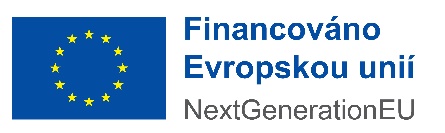 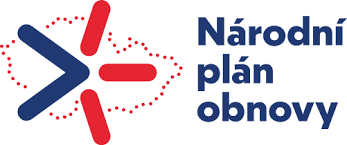 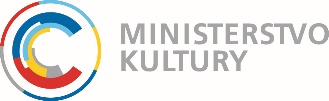 Příjemce dotace je povinen informovat veřejnost, že je příjemcem podpory u EU vyvěšením informace o aktivitě a původu jejího financování na webových stránkách subjektu (pokud subjekt webovou stránkou disponuje) a to nejen tím, že uveřejní loga viz výše, ale také uvedením registračního čísla žádosti, názvem žádosti a dále se doporučuje uveřejnit alespoň jeden obrázek vzniklého díla v rámci podpořeného projektu.Obecné zásadyProti Rozhodnutí poskytovatele není přípustné odvolání ani rozklad. Obnova řízení se nepřipouští. Přezkumné řízení se nepřipouští, s výjimkou postupu podle § 153 odst. 1 písm. a) správního řádu.Prostředky dotace musí být využívány efektivně, účelně a hospodárně a v souladu s podmínkami Rozhodnutí o poskytnutí dotace.MK si na základě ustanovení § 14k odst. 3 rozpočtových pravidel vyhrazuje, že může kdykoliv v průběhu řízení vyzvat žadatele o poskytnutí dotace k doložení dalších podkladů nebo údajů nezbytných pro vydání Rozhodnutí o poskytnutí dotace. Lhůta na doložení dalších podkladů bude MK stanovena přiměřeně k povaze požadovaných dokladů.MK si na základě ustanovení § 14k odst. 4 rozpočtových pravidel vyhrazuje, že může žadateli o poskytnutí dotace doporučit úpravu žádosti. Lze předpokládat, že upravené žádosti bude zcela vyhověno, pokud žadatel vyhoví tomuto doporučení.Na dotaci není právní nárok.MK upozorňuje, že na základě žádostí podaných mimo toto výběrové dotační řízení není možné poskytnout dotaci.MK upozorňuje, že závazná pravidla pro tuto výzvu jsou odvozena od aktuálních metodických pokynů k NPO schvalovaných Řídícím výborem Národního plánu obnovy a vydávaných Delivery Unit na MPO: https://www.planobnovycr.cz/dokumenty.Osobní údaje žadatele v rámci žádosti o poskytnutí dotace ze státního rozpočtu budou zpracovány MK v souladu se zákonem č. 110/2019 Sb., o zpracování osobních údajů a o změně některých zákonů, v platném znění, za účelem administrace, posouzení žádosti a reportování dle povinností určených NPO. Předání osobních údajů v rámci reportování a dokládání naplnění milníku (identifikace zúčastněných osob) bude provedeno na základě písemného souhlasu účastníka dotačního řízení a souhlasu třetích osob (podpořených/účastníků). MK může pověřit zpracování osobních údajů třetí osobu, která má povinnost postupovat v souladu se zákonem č. 110/2019 Sb., o zpracování osobních údajů a o změně některých zákonů. Údaje o poskytnutých dotacích a příjemcích dotací budou zveřejněny v Základní evidenci dotací ze státního rozpočtu spravované MF (ZED), případně jiným způsobem podle platných právních předpisů a pokynů MF a závazných pravidel k NPO.Podpořené projekty mohou být propagovány v rámci prezentace úspěšné spolupráce mezi žadatelem a průmyslovým designérem prostřednictvím CzechTrade.MK upozorňuje na povinnost poskytovat statistické údaje podle zákona č. 89/1995 Sb., o státní statistické službě, v platném znění.Seznam příloh výzvy	Kontrolní listPravidla a podmínky Adresáře designérůČestné prohlášení k vyloučení střetu zájmůČestné prohlášení žadatele o podporu v režimu de minimisProhlášení k velikosti podnikuObsah a struktura kreativního briefuPovinná publicita NPO Design CreditsČíslo výzvy 0462Číslo výzvy 0462KomponentaRozvoj kulturního a kreativního sektoruIniciativaKreativní voucheryDatum vyhlášení výzvy29. 1. 2024Datum zpřístupnění žádosti o podporu v dotačním portálu MK1. 2. 2024 12:00 hodDatum ukončení příjmu žádostí o podporu31. 7. 2024 15:00 hodNejzazší datum pro ukončení fyzické realizace projektu a podání žádosti o platbu30. 9. 2024 15:00 hodPlánovaná alokace na výzvu15 mil. KčIndikátory výzvyPřidělení alespoň 100 design creditů malým a středním podnikůmGarant výzvyOdbor umění, knihoven a kreativních odvětví MKZprostředkující subjektČeská agentura na podporu obchodu CzechTrade